Қарағанды мемлекеттік техникалық университетіКітапханаКарагандинский государственный технический университетБиблиотека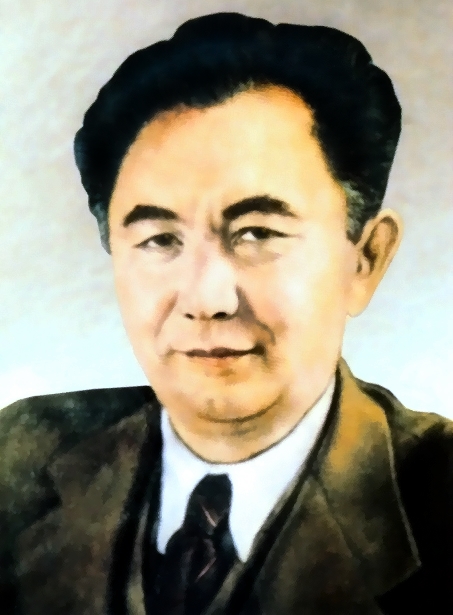 2019Қарағанды мемлекеттік техникалық университетіКітапханаКарагандинский государственный технический университетБиблиотека«Тарихтағы есім: Қаныш Сәтбаев»библиографиялық тізімБиблиографический список «Имя в истории: Каныш Сатпаев»2019ӘОЖ 94(574)А 94Құрастырушылар:Карашина Г.С. - библиографиялық-анықтамалық және ақпараттық қызметтер кітапханашысыАканова Т.А. - редакторТарихтағы есім: Қаныш Сәтбаев: библиографиялық тізім /Г.Карашина; БААҚС.- Қарағанды, 2019.- 14 бетБұл тізімге ҚарМТУ кітапханасы қорында бар қағаз беті және электронды түрдегі кітаптар мен мерзімді басылымдарда жарияланған мақалалар кіреді.Мәліметтер авторлар және тақырыбы бойынша әліпбилік ретпен орналасқан. Бұл ұсыныстық тізімге енгізілген дерек көздерінің хронологиялық ауқымы 1956-2019 жылдар аралығы.Басылым әлі де толықтырылмақ.***Составители:Карашина Г.С. - библиотекарь справочно-библиографического и информационного обслуживанияАканова Т.А. - редакторИмя в истории: Каныш Сатпаев: библиографический список/ Г.Карашина; ССБИО.- Караганда, 2019.- 14 с.Включает книги,статьи из периодических изданий, имеющиеся в фонде библиотеки  КарГТУ в бумажном и электронном виде.Материал расположен в алфавитном порядке авторов и заглавий. Хронологические рамки источников, включенных в библиографический  список, 1956 -2019 г.Настоящее издание не претендует на исчерпывающую полноту.ӘОЖ 94(574)© ҚарМТУ кітапханасы, 2019ОҚЫРМАНДАРҒА!
       Биылғы жылы ғалым академик Қаныш Сәтпаевтың туғанына 120 жыл толады.       Сәтпаев - Кеңес металлогендік ғылымның негізін қалаушылардың бірі, ол Ұлытау-Жезқазған мыс кен орнын ашты және Қазақстан Ғылым Академиясының негізін қалады.        Ұсынылып отырған библиографиялық құралда ҚарМТУ кітапханасы қорындағы тартымды материалдар жарияланып отыр. Библиографиялық бұл құралдың мақсаты – университет оқытушылары мен студенттерін аталмыш тақырып бойынша ақпаратпен қамтамасыз ету. К ЧИТАТЕЛЯМ!В этом году исполняется 120 лет со дня рождения ученого, академика Каныша Сатпаева. Сатпаев – один из основателей советской металлогенической науки, открывший Улытау-Джезказганское месторождение меди, и создатель Академии наук в Казахстане.Наиболее интересные материалы из фонда  библиотеки КарГТУ нашли свое отражение в данном библиографическом списке. Его цель – помощь в информационном обеспечении преподавателей и студентов университета. Каныш Сатпаев: биография ученогоКаныш Сатпаев — младший из трех детей бия Имантая и его второй жены Салимы — родился в конце XIX столетия (12.04.1899) в ауле №4 Аккелинской волости. Сейчас это с. Тендик Баянаульского района Павлодарской области.С 10-ти до 13-ти лет Каныш посещал школу в ауле, в которой получил начальное образование. В Павлодаре он продолжил обучение, поступив в училище, которое окончил с отличием и, вопреки воле отца, отправился в Семипалатинск, чтобы учиться в семинарии.Но в это же время его здоровье сильно ухудшилось: Каныш Сатпаев заболел туберкулезом. Поэтому учиться стало сложнее, но, собрав всю свою волю, он сдал экзамены экстерном и в 1918-м с отличием выпустился из учительской семинарии.Будущий ученый поставил цель — поступить в политехнический вуз в Томске. Для этого он следующие 18 месяцев занимался самообразованием, которое совмещал с работой учителем в Семипалатинске.Плохое состояние здоровья усложняло учебу и трудовую деятельность. Периодически Каныш возвращался в свой аул, где проходил курсы кумысолечения. В это время он составлял учебник по алгебре для казахских школьников. Работа завершена в 1924-м. Это был первый за всю историю такой учебник на родном языке.Несмотря на то что врачи давали неблагоприятные прогнозы и рекомендовали оставить учебу и работу, Сатпаев не сидел сложа руки. В 1920-м он стал первым баянаульским председателем Казахского культурно-просветительского отдела. Кроме того, его назначили первым в истории народным судьей только что созданного в Баянауле участка.Проходя курс лечения, Каныш познакомился с еще одним таким же, как он, больным. Это был геолог Усов, который в 1921 году приехал в Баянаул, чтобы пройти курс лечения. Общение с Усовым увлекло юношу геологией, что побудило уйти с судейской должности и отправиться на учебу в Томск.Но в 1922-м болезнь заставила Сатпаева вернуться домой. Чтобы не отстать от сокурсников, он перешел на домашнее обучение. Помогал ему в этом периодически приезжавший лечиться Усов. В 1924 году, почувствовав себя лучше, способный студент вернулся на очную форму обучения и в 1926-м окончил вуз.Только что выучившийся на горного инженера молодой специалист не стал задерживаться на чужбине и вернулся домой. Он сразу же был назначен начальником отдела геологии Атбарского треста цветмета, а уже в 1927-м вошел в правление. Комбинат занимался добычей меди на землях в Карсакпае, взятых англичанами до революции в концессию у местного управителя (бая). Здесь планировалось начать строительство медеплавильного завода, но с приходом советской власти прежние хозяева покинули свои владения. Разработкой занялся главный геолог предприятия — Сатпаев Каныш. Руководство не верило в перспективы добычи и не помогало в освоении месторождения. Зато молодой геолог, посчитавший дело перспективным, и не думал останавливаться.В 1927-м добился у Геолкома, чтобы ему выделили оборудование, начал исследовать местность в поисках залежей меди. В 1928 году он нашел первый крупный медный пласт.В 1929-м открывают еще три месторождения и рудную площадку. В опубликованной в журнале о народном хозяйстве статье Каныш сравнивает найденные медные залежи в Джезказгане с американскими и заявляет, что минеральные ресурсы Казахстана — самые богатые в мире. Геолог спрогнозировал, что существующий завод не справится с освоением таких объемов. Он предложил развивать инфраструктуру — построить водохранилище и железнодорожное сообщение.Но руководство треста и Геолкома остались глухи к его доводам и в 1930-м не увеличили объемы финансирования. Это не остановило Сатпаева. Он озвучил свои тезисы высшему руководству и, получив отказ, пошел выше. В конце концов с доводами молодого геолога согласился председатель Госплана Кржижановский. Весной 1930-го разведывательные работы в Джезказгане получили финансовую поддержку, было закуплено оборудование и привлечены кадры. Вплоть до 1932-го объемы финансирования увеличивались. В 1933 году планировалось заняться разведкой водных пластов для создания водохранилища.Однако в 1933-м финансирование резко сократилось — до 1% от прежних сумм. Аргументом для такого непопулярного решения стал вывод о том, что из-за неразвитой инфраструктуры район не сможет развиваться. Чтобы не распускать кадры и не останавливать исследования, Сатпаев начал искать другие источники финансирования. Так, он заключил соглашение с золотодобывающими и другими трастами. Но денег катастрофически не хватало. Тогда он обратился за помощью к Усову. При поддержке друга Канышу Имантаевичу предоставили возможность выступить с докладом в Академии наук (АН) СССР.В 1934-м академики поддержали идею Сатпаева о развитии Джезказгана — строительстве медеплавильного комбината, водохранилища и прокладке железной дороги. Встреча ученого с Орджоникидзе сдвинула с мертвой точки исследовательские работы.В 1940 году и водохранилище, и железная дорога были построены, а Сатпаев награжден первым орденом Ленина (высочайшей наградой в то время).В 1941-м ученого перевели в Алма-Ату, где он занял должность директора Института геологии, одновременно назначили зампредом Президиума КазФАН. Через год он уже председатель филиала.В 1941–1942-х гг. по настоянию ученого в Жезды начинают добывать марганец. В 1943-м рудник выдавал уже 70% добываемого в Союзе марганца. Это имело огромное тактическое значение, поскольку немецкая армия полностью заблокировала прежние источники поступления марганца.Партийная деятельность Сатпаева не менее плодотворна:В 1943-м Сатпаев повторно подает заявление на вступление в Компартию. Первая его заявка была отвергнута из-за социального происхождения.В 1944 году он получает партийный билет, ему присваивают звание Заслуженного деятеля наук КазССР. В 1945-м Сатпаев получает высокие награды за исследования природных ресурсов.В 1947 году его избрали пожизненным членом Президиума комитета по присвоению премий при Совмине.В 1949-м Каныш Сатпаев — член ЦК КазКомпартии.В 1951 году Сатпаев впал в немилость. Но после смены власти в 1954-м ученого признали невиновным. Вплоть до смерти он участвовал в партийной жизни страны — его избирали депутатом Верховного Совета СССР 2-го, 3-го, 5-го и 6-го созывов; он был в составе ЦК Компартии Казахстана.В последний день января 1964 года великий ученый скончался в Москве от мучавшего его всю жизнь туберкулеза. Был похоронен в Алма-Аты.У него три дочери. Первая — Ханиса — родилась в браке с Шарипой, в который Каныш вступил, будучи 21-летним. Но позже этот брак распался. Со второй женой — Таисией Кошкиной — у Сатпаева было две дочки — Шамшиябану и Меиз.Книги:Статьи:Академик К.И. Сатпаев и наука  Казахстана: к 100-летию со дня рождения : научное издание / М-во науки и высшего образования РК, Национальная академия наук Республики Казахстан ; под ред.: С. М. Кожахметова, Ж. С. Сыдыкова, К. С. Салыкова. - Алматы : Ғылым, 1999. - 270 с  Перевод заглавия:  Academician K.Satpaev and Science of Kazakhstan: To the Centenary of the birth day Экземпляры: всего:1 - Книгохранение(1)Академик К.И. Сатпаев к 110-летию со дня рождения : научное издание / Казахстанское геологическое общество "КАЗГЕО", Комитет геологии и недропользования МИ и НТ РК. - Алматы : КазГЕО, 2010. - 273 с Экземпляры: всего:1 - Книгохранение(1)Бакенов М.М. Сатпаеведение : учебное пособие для студентов горно-геологических специальностей вузов / М. М. Бакенов ; М-во образования и науки РК, Казахский национальный технический университет им. К.И. Сатпаева, УМО и познавательно-воспитательный "Центр" им. А. Машани. - 2-е изд., перераб. и доп. - Алматы : КазНТУ, 2006. - 165 с Экземпляры: всего:1 - Книгохранение(1)Большой Джезказган : Труды объединенной научной сессии по проблемам развития производительных сил Джезказганского промышленного района, состоявшейся 26.03 - 01.04.1961 г . / Академия наук Казахской ССР, М-во геологии и охраны недр КазССР, Карагандинский совет народного хозяйства Джезказганский горнометаллургический комбинат; ред. К. И. Сатпаев. - Алма-Ата : АН КАЗССР. - 1961Кн. 1 : Геология и металлогения. - Алма-Ата : АН КазССР, 1961. - 469 с Экземпляры: всего:4 - ХР(4)Бөкетов Е. А.Шығармалар жинағы = Собрание сочинений : алты томдық = в 6-ти т. / Е. А. Бөкетов ; М-во образования и науки РК, Карагандинский государственный университет им. Е.А. Букетова. - Караганда : КарГУ. - 2006Т. 6. Кн. 2. - Караганда, 2006. - 383 с. - Загл. обл. : Собрание сочинений Экземпляры: всего:11 - Книгохранение(11)Букетов Е.А. Святое дело Чокана : научное издание / Е. А. Букетов. - Караганда : Полиграфия, 1994. - 145 с. - Загл. обл. : Святое дело Чокана; Об академике Сатпаеве Экземпляры: всего:36 - Книгохранение(33), ч/з 1 корпус(3)Аннотация: В сб. включены произведения, повествующие о двух ученых: первый - Чокан Валиханов, второй - Каныш Сатпаев.Геология и ресурсы агрохимического сырья Казахстана : сборник статей / Академия наук Казахской ССР, Институт геологических наук им. К.И. Сатпаева ; гл. ред. К. И. Сатпаев. - Алма-Ата : Наука, 1965. - 215 с. : ил Экземпляры: всего:1 - Книгохранение(1)Геология Лениногорского и Зыряновского рудных полей на Алтае : научное издание / Академия наук Казахской ССР, М-во геологии и охраны недр СССР, М-во цветной металлургии СССР ; под ред. К. И. Сатпаева. - М. : Госгеолтехиздат, 1957. - 372 с. : ил. - Загл. обл. : Полиметаллические месторождения рудного Алтая Экземпляры: всего:2 - Книгохранение(2)Канал Иртыш - Караганда: Инженерно-геологические условия : научное издание / Академия наук Казахской ССР ; под ред. К. И. Сатпаева. - Алма-Ата : Наука, 1965. - 170 с. : ил. Экземпляры: всего:2 - Книгохранение(2)Қаныш аға: академик К.И.Сәтбаев туралы естеліктер = Воспоминания об академике Каныше Имантаевиче Сатпаеве. - Алма-Ата : Жазушы, 1989. - 399 с Экземпляры: всего:1 - книгохранение(1)Металлогенические и прогнозные карты (Труды Объединенной научной сессии по металлогеническим и прогнозным картам) : сборник трудов / Академия наук СССР, Академия наук Казахской ССР, М-во геологии и охраны недр СССР, М-во геологии и охраны недр Казахской ССР ; гл. ред. К. И. Сатпаев. - Алма-Ата : Академия наук Казахской ССР, 1959. - 395 с. : табл. Экземпляры: всего:1 - Книгохранение(1)Могильницкий В.М. Медь Жезказгана : художественно-документальная книга / В. М. Могильницкий. - Караганда : Казахстан, 1996. - 148 с. : фото, фото.цв. Экземпляры: всего:5 - Книгохранение(4), ч/з 1 корпус(1)Основные итоги геологического изучения Карагандинского бассейна за 25 лет : сборник / Академия наук Казахской ССР ; под ред. К. И. Сатпаева. - Алма-Ата : АН КазССР, 1956. - 124 с. : ил., табл. Экземпляры: всего:1 - Книгохранение(1)Сарсеке М. Планета Сатпаева : Роман-эссе: пер. с каз. / М. Сарсеке. - 3-е изд., доп. - Алматы : Өнер, 2002. - 687 с Экземпляры: всего:2 - Книгохранение(2)Сарсеке М. Сатпаев : пер. с каз. / М. Сарсеке. - 2-е изд., доп. - М. : Молодая гвардия, 2003. - 548 с. : ил. - (Жизнь замечательных людей: ЖЗЛ : Серия биографий ; Вып. 1067(867)). - (2003 год Казахстана в России) Экземпляры: всего:1 - ч/з гл.корпус(1)Сейфуллин С.Ш. Геолого-структурные условия формирования месторождения Джезказгана : монография / С. Ш. Сейфуллин, Н. Н. Нуралин ; отв. ред. К. И. Сатпаев ; Академия наук Казахской ССР. - Алма-Ата : Наука, 1964. - 177 с Экземпляры: всего:1 - Книгохранение(1)Сәрсекеев М. Сәтбаев / М. Сәрсекеев. - Алматы : Жалын, 1988. - 528 с : ил. - (Өнегелі өмір) Экземпляры: всего:1 - Книгохранение(1)Арын Е. Служение народу он считал высшим идеалом своей жизни / Е. Арын // Казахстанская правда. - 2009. - 10 апреля. -  С. 19.. Аннотация: К 110-летию со дня рожденияАймагамбетов Б. Основателем рудника в Жезды был Каныш Сатпаев... / Б. Аймагамбетов // Индустриальная Караганда. - 2002. - 7 августа. -  С. 14. Арыстан И.Д. Қазақ ғылымының мерейлі мақтанышы / И. Д. Арыстан. - (КарГТУ в печати) // Білімді ел=Образованная страна. - 2019. - 2 сәуір. -  С. 18. Бакенов М. Немеркнущий свет / М. Бакенов // Казахстанская правда. - 2008. - 12 апреля. Бейісбекова Ж. Академіктің арда жолымен / Ж. Бейісбекова // Орталық Қазақстан. - 2012. - 14 сәуір. Аннотация: Қаныш Сәтбаевтың туғанына - 113 жылБекжанов Г. Каныш Сатпаев - это не только Джезказган, Институт геологии и академия... / Г. Бекжанов // Индустриальная Караганда. - 1999. - 25 февраля. -  С. 7. Беркалиев Б. Его вклад был весомым : Имя в истории / Б. Беркалиев. - (КарГТУ в печати) // Индустриальная Караганда. - 1999. - 20 октября. Біләлов Б. Көзден кетсе де, көңілден кетпейді : Қашыш Сәтбаевтың туғанына 100 жыл / Б. Біләлов. - (КарГТУ в печати) // Орталық Қазақстан. - 1999. - 10 шілде. Брусиловская Е. Большое видится на расстоянии / Е. Брусиловская // Казахстанская правда. - 2014. - 7 февраля. -  С. 13. Брусиловская Е. Время роз академика Сатпаева / Е. Брусиловская // Казахстанская правда. - 2016. - 25 марта. -  С. 28. Брусиловская Е. Герой своего времени / Е. Брусиловская // Казахстанская правда. - 2006. - 13 апреля. Аннотация: 12 апреля - день рождения  ученого Каныша Сатпаев.В память о выдающемся учёном. - (КарГТУ в печати) // Индустриальная Караганда. - 2003. - 8 апреля. Аннотация: 4 апреля 2003г. в вестибюле ТУ "Центрказнедра" был открыт бюст К.И.Сатпаева. В открытии принимал участие доцент КарГТУ Б.Билялов.Галиев С.Ж. Каныш Имантаевич Сатпаев. Этапы большого пути (К 110-летию со дня рождения) / С. Ж. Галиев, В. Ф. Зябкин [и др.] // Горный журнал Казахстана. - 2009. - № 4. -  С. 36-39. Гоганова А. Человек с большой буквы / А. Гоганова, Л. Ф. Думлер. - (КарГТУ в печати) // Индустриальная Караганда. - 1999. - 3 ноября. Григорьева Т. "Сатпаев - лучший знаток недр Казахстана" / Т. Григорьева // Индустриальная Караганда. - 1998. - 4 июня. -  С. 6. Думлер Л.Ф. Дело его жизни :  К 90-летию со дня рождения К.И.Сатпаева / Л. Думлер . - (КарГТУ в печати) // Индустриальная Караганда. - 1989. - 11 января. Едрисов А. Высший идеал жизни – служение своему народу / А. Едрисов // Казахстанская правда. - 2019. - 29 марта. -  С. 4. Ермеков М. Возвращение к истокам : К 100-летию К.И.Сатпаева : К 100-летию К.И.Сатпаева / М. Ермеков. - (КарГТУ в печати) // Индустриальная Караганда. - 1999. - 2 февраля. Ермолов П. В. Роль К.И. Сатпаева в геологии Центрального Казахстана / П. В. Ермолов // Наука и образование - ведущий фактор стратегии "Казахстан 2030" : тр. Междунар. науч. конф., посвящ. 100-летию дня рождения акад. К.И. Сатпаева (29-30 июня 1999 г.). - Караганда : КарГТУ, 1999. -  С. 17-21. Әбжаппаров Т. Ұлытау және Қаныш / Т. Әбжаппаров // Орталық Қазақстан. - 2019. - 22 қаңтар. -  С. 6. Әзиев Ә. Қаныштың тоқырауын сапары / Ә. Әзиев. - (КарГТУ в печати) // Орталық Қазақстан. - 1989. - 3 ақпан. Жармагамбетов Н. "Будь как Каныш".  Для многих поколений казахстанцев академик Каныш Имантаевич Сатпаев - пример для подражания / Н. Жармагамбетов // Байтерек. - 2014. - №2. -  С. 40-47. Жармагамбетов Н. Прослеживая путь звезды / Н. Жармагамбетов // Наука и высшая школа Казахстана. - 2007. - № 1 . Аннотация: О книге К.И.Сатпаева "Сатпаеведение".Жұмасұлтанов Ә. Қаныш ағаның Сталинге хаты / Ә. Жұмасұлтанов, Ғ. Жұмасұлтанова. - (КарГТУ в печати) // Орталық Қазақстан. - 1999. - 14 сәүір. Ильяшова С. Халқым менен де биік / С. Ильяшова // Орталық Қазақстан. - 2019. - 5 қаңтар. -  С. 5. Кадыралина Ж. Алимхан Ермеков и Каныш Сатпаев: линии судеб / Ж. Кадыралина // Мысль. - 2014. - № 8. -  С. 87-91. Кашкимбаев А. Труды и дни в "стане разумных" / А. Кашкимбаев // Наука и образование Казахстана. - 2014. - № 5. -  С. 28-35. Куттыкадам С. До Алтая / С. Куттыкадам // Мысль. - 2017. - № 7, 8. -  С. 55-73, 46-59. Қабидолдин  Р. Қаныш пен Ғарыш /  Р. Қабидолдин // Орталық Қазақстан. - 2018. - 12 сәуір. Қаныш Сәтбаевтың рухани орталығы // Мәдени мұра - культурное наследие. - 2017. - № 3. -  С. 55-56. Мереке қарсаңында мүсіні орнатылды : Фотохабар. - (КарГТУ в печати) // Орталық Қазақстан. - 2003. - 8 сәуір. Аннотация: Доцент КарГТУ Б.Билялов принимал участие в открытии бюста К.И. Сатпаева в ТУ "Центрказнедра".Могильницкий В. "Үлкен істер күтіп тұр" : Қ.Сәтбаевқа - 100 жыл / В. Могильницкий. - (КарГТУ в печати) // Орталық Қазақстан. - 1999. - 28 шілде. Могильницкий В. Розы семьи Сатпаева / В. Могильницкий // Индустриальная Караганда. - 2009. - 23 мая. -  С. 4. Могильницкий В. Страницы большой дружбы / В. Могильницкий  // Вести Сарыарки. - 2005. - 22 марта. Аннотация: О дружбе двух геологов К.И.Сатпаева и М.П.РусаковаМогильницкий В. Эта была великая и чистая дружба / В. Могильницкий // Индустриальная Караганда. - 1999. - 28 января. -  С. 8. Москау З. Нам есть с кого брать пример / З. Москау // Казахстанская правда. - 2018. - 11 апреля. -  С. 5. Надиров Н.К. Звезда науки / Н. К. Надиров // Вестник Национальной инженерной академии РК. - 2009. - № 2. -  С. 15-21. Нурлыбаев А. Гражданский подвиг академика К.И. Сатпаева: памяти ученого / А. Нурлыбаев // Вестник Национальной академии наук РК. - 2009. - № 1. -  С. 66-73. Нұрғалиев Ө. Ғалымның сүйікті жиені еді / Ө. Нұрғалиев. - (КарГТУ в печати) // Орталық Қазақстан. - 2008. - 12 сәуір. Аннотация: 12 сәуір - Қаныш Сәтбаевтың туған күніРахимбекова З. Звездный человек / З. Рахимбекова // Казахстанская правда. - 2007. - 12 апреля.. Сагинов А.С. Незабываемые встречи  : К 100-летию К.И.Сатпаева / А. Сагинов. - (КарГТУ в печати) // Индустриальная Караганда. - 1999. - 16 февраля. Сағынов Ә.С. Жақсының шарапаты  / Сағынов Ә.С. - (КарГТУ в печати) // Орталық Қазақстан. - 1989. - 12 сәуір. Салыков К. Жизнь, отданная народу : К 105-й годовщине со дня рождения К.Сатпаева / К. Салыков // Индустриальная Караганда. - 2004. - 17 апреля. Аннотация: О дружбе К.Сатпаева и И.Ф.ГригорьеваСалыков К. Шокан Валиханов и Каныш Сатпаев / К. Салыков // Казахстанская правда. - 2010. - 10 апреля. Салықов К. Қаныштың анасы / К. Салықов // Егемен Қазақстан. - 2011. - 29 маусым. Салықов К. Қаныштың қызы / К. Салықов // Егемен Қазақстан. - 2012. - 11сәуір. -  С. 8. Салықов К. Тұлпардың тұяғы / К. Салықов // Егемен Қазақстан. - 2012. - 4 қаңтар. Сәрсеке М. "Мен қазақпын, жаратылысым да, жаным да - қазақы..." / М. Сәрсеке, Р. Антонюк, Х. Серікбай // Егемен Қазақстан. - 2012. - 25 қаңтар. Аннотация: Қ.И.Сәтбаевтың Т.А.Кошкинаға хаттары, 1925-1929ж.ж.Сәрсеке М. Қазақ сахарасында / М Сәрсеке . - (КарГТУ в печати) // Ақиқат. - 2003. - № 2. -  С. 70-74. Аннотация:    Тодорова Н. Благодарная память / Н. Тодорова // Казахстанская правда. - 2004. - 12 апреля. Уразбаев Х. Гений научного предвидения / Х. Уразбаев // Мысль. - 2003. - № 7. -  С. 66-67. Шалова Б. Русаков и Сатпаев / Б. Шалова // Индустриальная Караганда. - 2003. - 22 июля. -  С. 5. Шимырбаева Г. Қаныш и Таисия / Г. Шимырбаева // Индустриальная Караганда. - 2012. - 11 апреля. -  С. 3. Шимырбаева Г. Несломленный гений / Г. Шимырбаева // Казахстанская правда. - 2014. - 12 апреля. -  С. 14. Это было великое, чистое чувство // Индустриальная Караганда. - 1995. - 21 марта. -  С. 10. 